ПРОЕКТ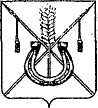 АДМИНИСТРАЦИЯ КОРЕНОВСКОГО ГОРОДСКОГО ПОСЕЛЕНИЯКОРЕНОВСКОГО РАЙОНАПОСТАНОВЛЕНИЕг. КореновскО создании эвакуационной комиссииКореновского городского поселения Кореновского районаВ соответствии с Федеральным законом от 12 февраля 1998 года  № 28-ФЗ «О гражданской обороне»,  Федеральным законом от 21 декабря 1994 года № 68-ФЗ «О защите населения и территорий от чрезвычайных ситуаций природного и техногенного характера», постановлением Правительства Российской Федерации от 22 июня 2004 года № 303 «О порядке эвакуации населения, материальных и культурных ценностей в безопасные районы», постановлением главы администрации Краснодарского края от 9 февраля                1999 года № 90 «О порядке проведения эвакуационных мероприятий в Краснодарском крае», постановлением главы администрации Краснодарского от 24 мая 1999 года № 347 «О создании эвакуационной комиссии Краснодарского края» и в целях рассредоточения и эвакуации населения, материальных и культурных ценностей Кореновского городского поселения в военное время и при угрозе и возникновении чрезвычайных ситуаций природного и техногенного характера, администрация Кореновского городского поселения Кореновского района  п о с т а н о в л я е т:1. Создать эвакуационную комиссию Кореновского городского поселения  Кореновского района и утвердить ее состав (приложение № 1).2.  Утвердить:2.1. Положение об эвакуационной комиссии Кореновского городского поселения  Кореновского района (приложение № 2).2.2. Функциональные обязанности членов эвакуационной                     комиссии Кореновского городского поселения Кореновского района                         (приложение № 3).3. Признать утратившим силу постановление администрации Кореновского городского поселения Кореновского района от 18 июля 2018 года № 925 «О создании эвакуауионной комисии Кореновского городского поселения Кореновского района».3.1. Признать утратившим силу постановление администрации Кореновского городского поселения Кореновского района от 15 сентября 2021   №  944 «О внесении изменений в постановление администрации Кореновского городского поселения Кореновского района от 18 июля 2018 года № 925 «О создании эвакуационной комиссии Кореновского городского поселения Кореновского района».4. Общему отделу администрации Кореновского городского поселения Кореновского района (Труханова) официально опубликовать настоящее постановление и обеспечить его размещение на официальном сайте администрации Кореновского городского поселения Кореновского района в информационно-телекоммуникационной сети «Интернет».5. Контроль за выполнением настоящего постановления возложить                       на заместителя главы Кореновского городского поселения Кореновского района, начальника отдела по гражданской обороне и чрезвычайным ситуациям С.Г. Чепурного.4. Постановление вступает в силу со дня его опубликования.Глава Кореновского городского поселения Кореновского района 						                   М.О.   ШутылевПОЛОЖЕНИЕоб эвакуационной комиссии Кореновского городского поселенияКореновского района1. Общие положения1.1. Настоящее Положение определяет порядок создания, состав и основные задачи эвакуационной комиссии Кореновского городского поселения Кореновского района (далее – эвакуационная комиссия) в мирное и военное время. 1.2. Эвакуационная комиссия Кореновскогого городского поселения Кореновского района создается для планирования мероприятий по подготовке к эвакуации населения, материальных и культурных ценностей в безопасные районы, их размещению, развертыванию лечебных и других учреждений, небходимых для первоочердного обеспечения пострадавшего населения при опасностях, возникающих при военных конфликтах или вследствие этих конфликтов, а также при возникновении чрезвычайных ситуаций природного и техногенного характера.1.3. Общее руководство деятельностью эвакуацилнной комиссии осуществляет глава Кореновского городского поселения Кореновского района. Непосредственное руководство эвакуационной комиссией возлагается на заместителя главы Кореновского городского поселения Кореновского района. 1.4. Эвакуационная комиссия в своей деятельности руководствуется: Федеральным законом Российской Федерации от 12 февраля 1998 года              № 28-ФЗ «О гражданской обороне», Федеральным законом Российской Федерации от 12 декабря 1994 года № 68-ФЗ «О защите населения и территорий от чрезвычайных ситуаций природного и техногенного характера»,  постановлением Правительства Российской Федерации от 22 июня 2004 года  № 303 «О порядке эвакуации населения, материальных и культурных ценностей в безопасные районы», постановлением Правительства Российской Федерации от 26 ноября 2007 года № 804 «Об утверждани Положения о гражданской обороне в Российской Федерации», постановлением главы администрации Краснодарского края от 24 мая 1999 года № 347 «О создании эвакуационной комисии Краснодарского края», приказами  и методическими рекомендациями МЧС России, иными нормативными правовыми актами Российской Федерации, Краснодарского края и настоящим Положением.1.5 В состав эвакуационной комиссии Кореновского городского поселения Кореновского района назначаются лица из числа руководящего состава администрации Кореновского рогодского поселения Кореновского района, работники органов, осуществляющих управление гражданской обороной, мобилизационных и транспортных органов, органов образования и  здравоохранения, социального обеспечения, органов внутренних дел, связи, представители военных комиссариатов.   2. Функции и задачи эвакуационной комиссии2.1. Основными задачами эвакуационной комиссии являются: разработка и ежегодная корректировка планов эвакуации населения, материальных и культурных ценностей;организация и контроль разработки планов эвакуации населения, материальных и культурных ценностей на территории Кореновского городского поселения Кореновского района и в подведомственных учреждениях;организация всестороннего обеспечения эвакуационных мероприятий и контроль выполнения этих мероприятий;организация своевременного комплектования и качественной подготовки эвакуационных пунктов и контроль выполнения этих мероприятий;организация подготовки и проведения эвакуационных мероприятий и контроль выполнения этих мероприятий.2.2. В соответствии с поставленными задачами эвакуационная комиссия осуществляет:2.2.1. В режиме повседневной деятельности (в мирное время):участие  совместно с отделом по гражданской обороне и чрезвычайным ситуациям, взаимодействия с правоохранительными органами и межнациональных отношений администрации муниципального образования Кореновский район в разработке и ежегодном уточнении плана эвакуации населения, материальных и культурных ценностей в безопасные районы Краснодарского края;уточнение перечня материальных и культурных ценностей, подлежащих эвакуации, определение их мест размещения;определение и уточнение количества объектов, рабочих и служащих, неработающего населения, подлежащих эвакуации, мест их размещения в безопасных районах, а также очередности и сроков эвакуации;взаимодействие с органами военного управления по вопросам планирования, обеспечения и проведения эвакуационных мероприятий;периодическое проведение заседаний эвакуационной комиссии, на которых рассматриваются вопросы эвакуации населения, материальных и культурных ценностей;разработку и учет эвакуационных документов;участие в учениях и тренировках по гражданской обороне, проводимых с участием эвакуационных органов муниципального образования Кореновский район, с целью проверки реальности разрабатываемых планов и приобретения практических навыков по организации эвакуационных мероприятий;2.2.2. При переводе гражданской обороны с мирного на военное положение (при угрозе возникновения чрезвычайной ситуации):контроль за приведением в готовность эвакуационных пунктов к проведению эвакуационных мероприятий, систем оповещения и связи, контроль за ходом их развертывания;уточнение категорий и численности эвакуируемого населения, перечня материальных и культурных ценностей, подлежащих эвакуации в безопасные районы;уточнение Плана эвакуации населения, материальных и культурных ценностей, порядка выполнения всех видов обеспечения эвакуационных мероприятий;уточнение планов приема, размещения и первоочередного жизнеобеспечения прибывающего по эвакуации населения;организацию подготовки к развертыванию сборных эвакуационных пунктов;контроль за подготовкой пунктов посадки (высадки) и промежуточных пунктов эвакуации;уточнение совместно с транспортными органами порядка использования всех видов транспорта, выделяемого для перевозки населения, материальных и культурных ценностей в безопасные районы;контроль за приведением в готовность имеющихся защитных сооружений в районах сборных эвакуационных пунктов, пунктах посадки;контроль за подготовкой транспортных средств к эвакуационным перевозкам эвакуируемого населения, материальных и культурных ценностей, за организацией инженерного оборудования маршрутов пешей эвакуации и укрытий в местах привалов и промежуточных пунктов эвакуации (далее - ППЭ);уточнение с эвакуационными органами муниципального образования Кореновский раон планов приема, размещения и обеспечения населения, материальных и культурных ценностей в безопасных районах;подготовку предложений главе Кореновского городского поселения Кореновского района для принятия решений по вопросам эвакуации населения, материальных и культурных ценностей.2.2.3. С получением распоряжения о проведении эвакуационных мероприятий:постоянное поддержание связи с подчиненными эвакуационными органами, организациями транспорта, взаимодействующими территориальными органами федеральных органов исполнительной власти;контроль за выполнением планов эвакуации населения, материальных и культурных ценностей с учетом сложившейся обстановки;взаимодействие с эвакуационными и эвакоприемными комиссиями муниципального образования Кореновский раон по приему, размещению и первоочередному жизнеобеспечению эвакуируемого населения;организация регулирования дорожного движения и поддержания общественного порядка в ходе эвакуационных мероприятий;контроль за вывозом предусмотренных планами эвакуации материальных и культурных ценностей в безопасные районы;взаимодействие с органами военного управления и аварийно-спасательными службами (формированиями) по вопросам проведения эвакуации населения, материальных и культурных ценностей;сбор и анализ данных о ходе эвакуации населения, материальных и культурных ценностей, их обобщение, подготовка доклада главе муниципального образования Кореновсий район о ходе проведения эвакуационных мероприятий.информирование главы Кореновского городского поселения Кореновского района о количестве вывозимого (выводимого) населения по времени и видам транспорта;контроль за ходом проведения эвакуации населения, материальных и культурных ценностей в безопасные районы;информирование эвакоприемной комиссии муниципального образования Кореновский район о количестве вывозимого (выводимого) населения по времени, видам эвакуации (частичная или полная) и способам эвакуации (железнодорожным или автомобильным транспортом, пешим порядком);контроль за ходом приема и размещения эвакуируемого населения, материальных и культурных ценностей в безопасных районах.2.3. Эвакуационная комиссия имеет право:в пределах своей компетенции принимать решения, связанные с планированием и всесторонней подготовкой к проведению эвакуационных мероприятий, обязательные для исполнения организациями, осуществляющими свою производственную деятельность на территории Кореновского городского поселения Кореновского района;3. Состав и порядок организации работы эвакуационной комиссии3.1.  В составе эвакуационной комиссии создаются следующие группы, осуществляющие мероприятия по эвакуации населения, материальных и культурных ценностей:руководство эвакуационной комиссией;группа учета эваконаселения и информации;группа дорожного и транспортного обеспечения;группа приема и размещения, первоочередного жизнеобеспечения эваконаселения;группа оповещения и связи;группа учета эвакуации материальных и культурных ценностей;3.2. Эвакуационную комиссию Кореновского городского поселения Кореновского района возглавляет  заместитель главы Кореновского городского поселения Кореновского района. Он несет персональную ответственность за выполнение возложенных на комиссию задач в условиях мирного и военного времени. Заместителем председателя эвакуационной комиссии является начальник отдела жилищно-коммунального хозяйства, благоустройства и транспорта администрации Кореновского городского поселения Кореновского района. Секретарем эвакуационной комиссии является  главный специалист отдела по гражданской обороне и чрезвычайным ситуациям администрации Кореновского городского поселения Кореновского района.3.3. Текущая работа эвакуационной комисии осуществляется в соответствии с планом, который составляется на год и утверждается председателем эвакуационной комиссии.3.4. Организационно-техническое обеспечение работы эвакуационной комиссии осуществляет администрация Кореновского городского поселения Кореновского района.3.5. Эвакуационная комиссия правомочна принимать решения при наличии не менее половины ее состава. Решения эвакуационной комисии принимаются простым большенством голосов членов комиссии, присутствующих на заседании, голос председателя комиссии является решающим.3.7. На заседаниях эвакуационной комиссии секретарем эвакуационной комиссии ведутся протоколы, в которых излагаются содержание рассмартиваемых вопросов и принятые решения.Заместитель главыКореновского городского поселенияКореновского районаЮначальник отдела по гражаданскойобороне и чрезвычайным ситуациям					 С.Г. ЧепурнойФУНКЦИОНАЛЬНЫЕ ОБЯЗАННОСТИ членов  эвакуационной комиссии Кореновского городского поселения Кореновского района1. Председатель эвакуационной комиссии:1.1. Подчиняется главе Кореновского городского поселения Кореновского района и осуществляет непосредственное руководство эвакуационной комиссии. Председатель эвакуационной комиссии несет персональную отвественность за разработку и совевременную корриктировку плана эвакуации населения, материальных и культурных ценностей, подготовку маршрутов эвакуации, подготовку безопасных районов к прему эваконаселения в безопсные районы. 1.2. В мирное время:организует и контролирует разработку и своевременную корректировку планирующих документов по организации, проведению и всестороннему обеспечению эвакуационных мероприятий;осуществляет контроль за подготовкой безопасных районов к приему, размещению и всестороннему обеспечению эваконаселения из зон спасения;осуществляет контроль за организацией подготовки и готовностью подчиненных эвакуационных органов к выполнению возложенных задач;регулярно проводит заседания членов эвакуационной комиссии по вопросам планирования, проведения всестороннего обеспечения эвакомероприятий;организует и поддерживает тесное взаимодействие с органами военного командования по вопросам выделения транспортных средств, совместного использования транспортных коммуникаций, организации комендантской службы на маршрутах эвакуации, согласования районов размещения эваконаселения в безопасных районах.1.3. При переводе гражданской обороны (далее ГО) с мирного на военное положение (режим повышенной готовности):осуществляет контроль за приведением в готовность подчиненных эвакуационных органов, проверкой схем оповещения и связи;организует уточнение категорий и численности эваконаселения, перечня материальных и культурных ценностей, подлежащих эвакуации;организует уточнение плана эвакуации населения, порядка и осуществления всех видов обеспечения эвакуации;организует подготовку к развертыванию сборных эвакуационных пунктов (далее СЭП);осуществляет контроль за подготовкой пунктов посадки (высадки) и промежуточных пунктов эвакуации (далее ППЭ);осуществляет контроль за подготовкой транспортных средств к эвакуационным перевозкам людей, организацией оборудования маршрутов пешей эвакуации и укрытий в местах привалов в ППЭ;организует уточнение совместно с транспортными и дорожными организациями порядка использования всех видов транспорта, выделяемого для проведения эвакуационных мероприятий;осуществляет контроль за приведением в готовность имеющихся защитных сооружений в районах СЭП, пунктах высадки;организует уточнение с подчиненными и взаимодействующими эвакуационными комиссиями планов приема, размещения и обеспечения населения в безопасных районах.1.4. С получением распоряжения о проведении эвакуации:прибывает к главе Кореновского городского поселения Кореновского района и получает задачу на выполнение эвакомероприятий;организует постоянное поддержание связи с подчиненными эвакуационными органами и транспортными службами, контроль за ходом оповещения населения и подачей транспорта на пункты посадки;осуществляет контроль за выполнением разработанных и уточненных по конкретным условиям обстановки планов эвакуации населения;осуществляет руководство работой подчиненных эвакуационных органов по оповещению,  сбору эвакуируемого населения и его отправкой в безопасные районы;осуществляет контроль за организацией регулирования движения и поддержания порядка в ходе эвакомероприятий;организует информирование эвакоприемных комиссий о колличестве вывозимого (выводимого) населения по времени и видам транспорта;организует сбор и обобщение данных о ходе эвакуации населения;организует взаимодействие с органами военного командования и службами гражданской обороны  по вопросам организации, обеспечения и проведения эвакомероприятий.1.5. 	При проведении эвакуации в чрезвычайных ситуациях мирного времени:организует оповещение и сбор членов комиссии;организует совместную работу эвакоприемной комиссии с комиссией Кореновского городского поселения Кореновского района по предупреждению и ликвидации чрезвычайных ситуаций и обеспечению пожарной безопасности  по эвакуации населения;вводит в действие  варианты плана по эвакуации населения (в зависимости от вида чрезвычайной ситуации);ставит задачи членам эвакуационной комиссии на выполнение мероприятий по эвакуации и организовывает их работу по управлению ходом проведения эвакуации;организует работу эвакуационной комиссии по оповещению и информированию подлежащего эвакуации населения;организует работу по подготовке пунктов временного размещения населения к приему эвакуированного населения;организует взаимный обмен информацией о ходе проведения эвакуации населения с комиссией Кореновского городского поселения Кореновского района по предупреждению и ликвидации чрезвычайных ситуаций и обеспечению пожарной безопасности;организует работу эвакуационной комиссии по вывозу (выводу) населения в места  его временного размещения, а также организовать учет эвакуированного населения;организует работу эвакуационной комиссии по первоочередному обеспечению эвакуированного населения для его  выживания в местах временного размещения;организует работу по возвращению эвакуированного населения в места постоянного проживания.2. Заместитель председателя эвакуационной комиссии:2.1. В мирное время:организует и осуществляет контроль за разработкой плана приема и размещения эваконаселения в безопасных районах;осуществляет контроль за подготовкой подчиненных эвакуационных органов к выполнению задач по приему, размещению и всестороннему обеспечению эваконаселения;организует взаимодействие с органами военного командования по вопросам выделения транспортных средств, совместного использования транспортных коммуникаций, организации комендансткой службы на маршрутах эвакуации, согласовния районов размещенияэваконаселения в безопасных районах.2.2. При переводе ГО с мирного на военное положение (режим повышенной готовности):осуществляет постоянный контроль за приведением в готовность к выполнению задач подчиненных эвакуационных органов;осуществляет контроль за ходом уточнения плана приема, размещения и всестороннего обеспечения эваконаселения;осуществляет контроль за подготовкой к развертыванию СЭП, мест посадки (высадки), ППЭ и приемные эвакуационные пункты (далее ПЭП);организует совместно с органами военного командования и транспортными предприятиями уточнение расчета автотранспорта для организации вывоза населения.2.3. С получением распоряжения на проведение эвакуации:осуществляет контроль за ходом оповещения эвакуационных органов  и населения о начале эвакуации;осуществляет контроль за развертыванием СЭП, мест посадки (высадки), ППЭ,  ПЭП;осуществляет контроль за ходом эвакуации населения пешим порядком и их всесторонним обеспечением на маршрутах эвакуации, а также за прибытием в конечные районы эвакуации и их размещением.3. Секретарь эвакуационной комиссии:3.1. В мирное время:готовит совместно с заместителем председателя эвакуационной комиссии годовые планы работы эвакуационной комиссии;осуществляет сбор членов эвакуационной комиссии на заседания;ведет протоколы заседаний;уточняет списки членов эвакуационной комиссии и при необходимости вносит изменения в ее состав;доводит принятые на заседаниях комиссии решения до исполнителей и контролирует их исполнение.3.2. При переводе ГО с мирного на военное положение (режим повышенной готовности):получив сигнал, прибывает на рабочее место, получает документы плана эвакуации;контролирует ход оповещения и прибытия членов эвакуационной комиссии;готовит доклады, отчеты, донесения в соответствии с табелем срочных донесений и с распоряжениями председателя эвакуационной комиссии.3.3. С получением распоряжения на проведение эвакомероприятий:организует сбор и учет поступающих докладов и донесений о ходе эвакомероприятий;обобщает поступающую информацию, готовит доклады председателю эвакуационной комиссии;готовит доклады, донесения о ходе эвакуации в вышестоящие органы управления;ведет учет принятых в ходе эвакуации распоряжений, доводит принятые решения до исполнителей и контролирует поступление докладов об их исполнении.4. Старший группы оповещения  и связи эвакуационной комиссии:4.1. В мирное время:осуществляет во взаимодействии с соответствующей службой постоянный контроль за готовностью системы связи и оповещения;осуществляет совместно с соответствующей службой контрольные проверки готовности систем связи и оповещения в городском поселении;организует взаимодействие с органами военного командования по вопросам организации связи на маршрутах эвакуации;готовит предложения по вопросам совершенствования системы связи и оповещения.4.2. При переводе ГО с мирного на военное положение (режим повышенной готовности):организует и контролирует во взаимодействии с соответствующей службой приведение в полную готовность системы оповещения населения;организует и контролирует поддержание связи по всем имеющимся средствам с вышестоящими, взаимодействующими и подчиненными эвакуационными органами;при наличии неисправностей в системе связи и оповещения организует во взаимодействии с соответствующей службой работу по их немедленному устранению.4.3. С получением распоряжения по проведению эвакомероприятий:организует и контролирует ход оповещения населения, взаимодействующих и подчиненных эвакуационных органов о начале эвакуации;докладывает председателю эвакуационной комиссии о ходе оповещения населения о начале эвакуации;организует во взаимодействии с соответствующей службой связь по всем имеющимся средствам с эвакуационными органами сельских поселений и муниципального образования Кореновский район;осуществляет взаимодействие с органами военного командования по вопросам организации дополнительных каналов связи с вышестоящими и подчиненными эвакуационными органами;при обнаружении неисправности в системе связи и оповещения немедленно во взаимодействии с соответствующей службой принимает меры по их устранению.5. Старший группы учета, приема и  размещения (первоочередного жизнеобеспечения) населения:5.1. В мирное время:принимает участие в разработке планов приема и размещения эваконаселения в безопасных районах;организует контрольные проверки готовности эвакуационных органов к приему и размещению эваконаселения в безопасных райнах;совместно с администрацией Кореновского городского поселения Кореновского района осуществляет планирование использования общественных зданий в безопасных районах для размещения эваконаселения;осуществляет контроль за состоянием общественных зданий и сооружений, запланированных для размещения эваконаселения, за готовностью эвакоприемных органов к всестороннему первоочередному обеспечению прибывающего эваконаселения;организует и контролирует работу по осуществлению расчетов потребности по всем видам первоочередного обеспечения эвакуируемого населения на период проведения эвакомероприятий;осуществляет контроль за готовностью к развертыванию подвижных пунктов питания, медицинских пунктов, пунктов вещевого снабжения, пунктов обогрева и т.д. на маршрутах пешей эвакуации;разрабатывает и представляет председателю эвакуационной комиссии предложения по совершенствованию организации планирования и осуществления всестороннего первоочередного жизнеобеспечения эваконаселения, вопросов размещения эваконаселения в загородной зоне.5.2. При переводе ГО с мирного на военное положение (режим повышенной готовности):принимает участие в уточнении планов приема и размещения населения в безопасных районах в соответствии со сложившейся обстановкой;контролирует готовность эвакоприемных органов в безопасных районах к выполнению задач по приему и размещению эваконаселения;контролирует приведение в готовность безопасных к приему и размещению эваконаселения;контролирует подготовку эвакоприемных органов к приему и всестороннему первоочередному жизнеобеспечению эваконаселения;организует работу по уточнению возможностей энерготопливообеспечения и представления необходимых коммунально-бытовых услуг, медицинского обеспечения эваконаселения в загородной зоне;организует и контролирует подготовку служб гражданской обороны торговли и питания, коммунально-технической, медицинской к организации первоочередного обеспечения эваконаселения;готовит предложения председателю эвакуационной комиссии по подготовке к первоочередному обеспечению эваконаселения в сложившейся обстановке.5.3. С получением распоряжения на проведение эвакуации:контролирует прибытие эваконаселения на приемные пункты эвакуации и дальнейшее размещение в безопасных районах;координирует работу эвакоприемных органов по приему и размещению эваконаселения;осуществляет сбор, обобщение поступающей информации о ходе прибытия и размещения эваконаселения;представляет доклады председателю эвакуационной комиссии о выполненных мероприятиях по приему и размещению эваконаселения в соответствии с обстановкой;организует и контролирует организацию всестороннего обеспечения эваконаселения на сборных эвакуационных пунктах, в местах малых и больших привалов на пеших маршрутах эвакуации;контролирует работу эвакоприемных органов по организации всестороннего обеспечения эваконаселения на приемных эвакуационных пунктах и в местах размещения в загородной зоне;готовит доклады председателю эвакуационной комиссии по внесению корректировок, изменений и дополнений в планы приема и размещения населения в соответствии с обстановкой, вопросам всестороннего обеспечения эваконаселения.6. Старший группы дорожного и транспортного обеспечения:6.1. В мирное время:организует и контролирует разработку и своевременное уточнение расчетов на выделение автомобильного транспорта для проведения эвакоперевозок;осуществляет контроль за состоянием и готовностью транспорта, выделяемого для проведения эвакоперевозок;совместно с транспортными организациями разрабатывает графики вывоза населения по частичной эвакуации без нарушения расписания движения транспорта;совместно с администрацией Кореновского городского поселения Кореновского района и органами военного командования определяет маршруты эвакуации населения в безопасные райны;организует работу по планированию выделения личного состава государственной инспекции безопасности дорожного движения для регулирования движения и сопровождения эвакуационных колонн на маршрутах;готовит предложения председателю эвакуационной комиссии по улучшению дорожного покрытия, дооборудованию (переоборудованию) мостов, организации объездных путей и переправ.6.2. При переводе ГО с мирного на военное положение (режим повышенной готовности):организует уточнение расчетов по выделению транспорта для эвакоперевозок;организует работу по дооборудованию грузового транспорта для вывоза эваконаселения;организует и контролирует работу по приведению в готовность к эвакоперевозкам всех видов транспортных средств;организует и контролирует работу по уточнению графиков (расписаний) движения транспорта для проведения частичной эвакуации населения;уточняет маршруты движения транспорта к местам посадки эваконаселения;готовит предложения председателю эвакуационной комиссии по вопросам транспортного и дорожного обеспечения.6.3. С получением распоряжения на проведение эвакуации:организует и контролирует поставку транспорта на пункты посадки эваконаселения;осуществляет контроль за движением транспортных колонн по маршрутам эвакуации и прибытием их на пункты высадки в безопасных райоах;совместно с органами государственной инспекции безопасности дорожного движения организует регулирование движения и сопровождение эвакоколонн по маршрутам;организует работу по техническому обслуживанию техники и своевременному обеспечению горюче-смазочными материалами;принимает экстренные меры по устранению нарушения дорожного покрытия, ремонту мостов, при необходимоти организует работу по наведению переправ и оборудованию объездных путей; готовит предложения председателю эвакуационной комиссии по сложившейся транспортной и дорожной обстановке.7. Старший группы учета эваконаселения:7.1. В мирное время:организует работу по сбору и уточнению информации о численности населения, подлежащего эвакуации в безопасные районы;организует и контролирует работу, в том числе с использованием жилищно-коммунальных органов, по вопросам сбора информации о численности нетрудоспособного и незанятого в производстве населения, подлежащего эвакуации в безопасные районы;организует и контролирует работу по приписке населения к СЭП, своевременное уточнение эвакуационных списков;готовит предложения председателю эвакуационной комиссии по совершенствованию учета населения.7.2. При переводе ГО с мирного на военное положение (режим повышенной готовности):организует работу по сбору, обобщению и анализу информации по обстановке, готовит доклады председателю эвакуационной комиссии;организует через средства массовой информации (далее СМИ) оповещение населения о складывающейся обстановке;организует работу по уточнению эвакуационных списков;организует информационное обеспечение работы эвакуационной комиссии.7.3. С получением распоряжения на проведение эвакуации:организует через СМИ доведение до населения информации о начале эвакуации, правилах поведения и порядке действий;организует контроль за ходом прибытия и учетом эваконаселения на сборные эвакуационные пункты;организует работу по сбору информации о ходе выдвижения, перемещения эвакоколонн по маршрутам эвакуации и прибытии в конечные пункты;готовит доклады председателю эвакуационной комиссии.8. Старший группы эвакуации материальных и культурных ценностей:8.1. В мирное время:организует совместно с предприятиями, организациями, учреждениями, расположенными на территории Кореновского городского поселения Кореновского района,  и осуществляет контроль за ведением учета материальных  и культурных ценностей, подлежащих эвакуации в безопасные районы;организует и контролирует планирование мест размещения в безопасных районах материальных и культурных ценностей;совместно с транспортными предприятиями разрабатывает расчеты на выделение транспорта для вывоза материальных и культурных  ценностей в                              безопасные районы;совместно с отделом внутренних дел по Кореновскому району                   планирует выделение личного состава для организации охраны материальных и культурных ценностей в местах погрузки, маршрутах эвакуации и местах выгрузки в безопасных районах;готовит предложения председателю эвакуационной комиссии по совершенствованию организации планирования и проведения эвакуации материальных и культурных ценностей в безопасные районы.8.2. При переводе ГО с мирного на военное положение (режим повышенной готовности):организует и осуществляет подготовку к вывозу на предприятиях, в организациях и учреждениях, расположенных на территории                            Кореновского городского поселения Кореновского района, материальных  и культурных ценностей, подлежащих эвакуации, в соответствии с установленными перечнями;уточняет совместно с транспортными предприятиями расчеты на выделение транспорта для вывоза материальных и культурных ценностей в                             безопасные районы;контролирует подготовку эвакоприемных органов в безопасных районах к приему и размещению материальных и культурных ценностей, организацию охраны мест выгрузки и размещения (складирования);уточняет совместно с отделом внутренних дел по Кореновскому                      району расчеты на выделение личного состава для организации охраны мест погрузки материальных и культурных ценностей и их сопровождения на маршрутах эвакуации;готовит предложения председателю эвакуационной комиссии по сложившейся обстановке.8.3. С получением распоряжения на проведение эвакуации:организует и контролирует поставку транспорта к местам погрузки материальных и культурных ценностей;организует и контролирует построение и выдвижение транспортных колонн по маршрутам эвакуации в безопсные районы;осуществляет сбор и обобщение информации о прибытии                          эвакоколонн к местам разгрузки в безопасных районах и размещении материальных и культурных ценностей;организует и контролирует работу по охране мест погрузки, сопровождению на маршрутах эвакуации и мест выгрузки материальных и культурных ценностей ценностей в безопасных районах;готовит доклады председателю эвакуационной комиссии о ходе эвакуации материальных ценностей, готовит предложения по сложившейся обстановке.9. Член эвакуационной комиссии:9.1. Работает под руководством старшего группы по своему направлению.9.2. Осуществляет в зависимости от обстановки:сбор, обобщение и уточнение соответствующей информации;координацию проведения эвакуационных мероприятий подчиненными эвакуационными органами;подготовку предложений по изменению планов приема и размещения населения;контроль за работой подчиненных эвакуационных органов;при отсутствии старшего группы исполняет его обязанности.Заместитель главыКореновского городского поселенияКореновского районаЮначальник отдела по гражаданскойобороне и чрезвычайным ситуациям					 С.Г. ЧепурнойСОСТАВэвакуационной комиссии Кореновского городского поселения  Кореновского района»Заместитель главыКореновского городского поселенияКореновского района, начальникотдела по гражданской обороне и чрезвычайным	ситуациям						          С.Г. ЧепурнойПриложение № 2УТВЕРЖДЕНОпостановлением администрацииКореновского городского поселенияКореновского районаот ________№ ____Приложение № 2УТВЕРЖДЕНЫпостановлением администрацииКореновского городского поселенияКореновского районаот _____ № ___